I Z J A V Ao prihvaćanju uvjeta iz Poziva za dostavu ponudaIzjavljujemo da smo kao ponuditelj u ovom postupku jednostavne nabave za predmet nabave „PRUŽANJE STRUČNIH USLUGA NA PODRUČJU PROMOCIJE GEOLOŠKE BAŠTINE GEOPARKA VIŠKI ARHIPELAG ZA 2022. GODINU“ upoznati sa svim odredbama iz Poziva za dostavu slijedom čega prihvaćamo sve opće i posebne uvjete iz predmetne dokumentacije.Obvezujemo se izvršiti navedene usluge sve sukladno ugovornim obvezama i našoj ponudi.Datum	2022. g	    PONUDITELJ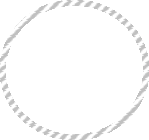 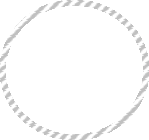 (ime i prezime ovlaštene osobe ponuditelja) 